Modulo di Iscrizione  Stage senza soggiorno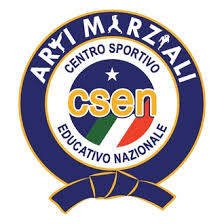 Stage Nazionale Csen .DATE SOGGIORNO: 15 – 16 – 17 dicembre 2023Il Sottoscritto ________________________ Codice fiscale _____________________Cell _______________________ 		Email ____________________________residente a ____________________ 		Via______________________________ cap. ________ Prov.  ___________Società _______________________ Codice fiscale società ____________________disciplina______________________Chiede di partecipare allo stage nazionale CSEN 2023Selezionare scelta con xQuote StageQuote esami (inviare modulo apposito)Totale__________________________________L’accesso al Villaggio per coloro che non soggiornano in struttura prevede il pagamento di € 5,00 direttamente in reception.Pasti extra euro 15,00COME PAGAREPagamento a mezzo BONIFICO BANCARIO con le seguenti coordinate:Beneficiario = Comitato Regionale CSEN Friuli V.G.Cassa di Risparmio del Friuli Venezia Giulia IT 62 O 03069 12311 1000 0000 2917 Oppure sul conto corrente postale n° 42239855 intestato a C.S.E.N. F.V.G., Via Valdagno 35/8, 33100 Udine  1 GIORNO EURO 40,002 GIORNI EURO 60,003 GIORNI EURO 80,00Esami Nazionale 1° 2° DAN  comprensivo di diploma  nazionale€ 70,00Esame Nazionale 3° DANComprensivo di diploma nazionale€ 80,00Esame Nazionale 4° 5° DANComprensivo di diploma nazionale€ 150,00€ 200,00